СПРАВКА О ходе выполнения в 2020  году Коллективного договора между Муниципальным Бюджетным Общеобразовательным Учреждением «Начальная школа – детский сад №27» и работниками МБОУ «Начальная школа – детский сад №27»  Коллективный договор  между МБОУ «Начальная школа – детский сад №27» и работниками в лице  ППО МБОУ «НШДС»27» на 2019-2022 гг., было принято в 2019 году, прошло уведомительную регистрацию в ГКУ ЦЗН г. Махачкалы 18 ноября 2019 года. Коллективный договор заключен в соответствии с законодательством Российской Федерации с целью установления согласованных мер по усилению социальной защищенности работников образовательного учреждения и установления дополнительных социально-экономических, правовых и профессиональных гарантий и льгот, улучшающих их положение.В соответствии с Трудовым кодексом РФ комиссия проанализировала ход выполнения в 2020 году Коллективный договор  между МБОУ «Начальная школа – детский сад №27» и ППО МБОУ «НШДС»27»  на 2019-2022 гг.Договор  включает в себя следующие разделы:Общие положения.Трудовой договорПрофессиональна подготовка, переподготовка и повышение квалификации работников.Высвобождение работников и содействие их трудоустройствуРабочее время и время отдыхаОплата и нормы оплаты труда Гарантии и компенсацииОхрана труда и здоровьяГарантии прав профсоюзной организации и членов профсоюзаОбязательства профсоюзной организацииКонтроль за выполнением коллективного договораРаздел 1. Основные положения.Коллективный договор между работниками и администрацией МБОУ «Начальная школа – детский сад №27» был принят в ноябре 2019 года.Действие коллективного договора распространяется на всех работников школы.Обязательства сторон по Коллективному договору должны выполняться как администрацией, так и профкомом учреждения.Раздел 2. Трудовой договор.В 2020 году ответственным за правовую работу проведена проверка по теме «Изменение оплаты труда в трудовых договорах». Количество членов Профсоюза, у которых в текущем учебном году изменились условия трудовых договоров (дополнительные соглашения к ним подлежали проверке) - 29 чел. В ходе проверки нарушений не обнаружено.Раздел 3 Профессиональна подготовка, переподготовка и повышение квалификации работников.В МБОУ «Начальная школа – детский сад №27» составлен перспективный план прохождение курсов повышения квалификации работников на 2020-2021 года, в рамках которого работники учреждения проходят курсы повышения как на базе ДИРО г. Махачкалы в рамках государственного задания. Пять педагогических работников прошли курсы повышения квалификации за 2019-2020гг. Также в учреждении реализовывается механизм самообразования работников, которые  имеют желание переподготовки по  новым специальностям для возможности последующей мобильности  и расширения перспектив профессионального роста.Так в 2019-2020 годах 9 сотрудников прошли курсы переподготовки по различным направлениям. Раздел 4 . Высвобождение работников и содействие их трудоустройству В 2020году  сокращение численности или штата работников не происходило,Раздел 5. Рабочее время и время отдыха. Режим рабочего времени в учреждении определяется:правилами внутреннего трудового распорядка, утверждёнными работодателем по согласованию с профсоюзным комитетом.В 2020 году в связи с пандемией новой коронавирусной инфекции произошли значительные изменения законодательства. Получила развитие в сфере трудовых отношений дистанционная (удалённая) форма работы, а в области образования - дистанционное обучение. В связи с пробелами в законодательстве многие вопросы регулировались в договорном порядке на локальном уровне.Основные изменения коснулись правил внутреннего трудового распорядка, которые, согласно ч. 2 ст. 190 Трудового кодекса РФ (ТК РФ), как правило являются приложением к коллективному договору.В правила внутреннего трудового распорядка по инициативе Профсоюза рекомендовано внести два раздела:1) организация работы работников из числа учебно-вспомогательного и обслуживающего персонала (УВ и ОП) в каникулярный период, в периоды отмены (приостановки) занятий и в случаях временного перехода на реализацию образовательных программ с использованием дистанционных образовательных технологий и электронного обучения, с графиком работы УВ и ОП в указанные периоды; 2) особенности работы педагогических работников при организации дистанционного обучения.Цель этих дополнений - сохранение для работников работы и заработной платы.Прорабатывается механизм и ЛПА для внесения этих разделов в Коллективный договор.Раздел 6. Оплата труда и материальное стимулирование.Работодатель по согласованию с профсоюзным комитетом разрабатывает и принимает:-    Положение об оплате труда- раздел о выплатах компенсационного характера и доплатах за дополнительные виды работ;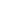 -    раздел о выплатах стимулирующего характера.В состав комиссии по стимулированию, входит представитель профсоюзного комитета.По представлению профкома в этом году установлена доплата(премия) педагогам за в связи с внедрением новых форм и методов обучения, выразившихся в  качественном методическом  и  организационном сопровождении  дистанционного обучения учащихся, связанного с объявлением  режима повышенной готовности по COVID19, а также сохранением достигнутого уровня показателей качества педагогической работы по итогам деятельности за апрель 2020 года в размере 4600 рублей согласно положению О  стимулирующих и компенсационных выплатах работникам Муниципального бюджетного общеобразовательного учреждения  «Начальная школа - детский сад №27». Раздел 7. Гарантии и компенсацииУчреждение принимает меры по уменьшению нагрузки педагогическим работникам, связанной с составлением им запросов, направляемых в образовательную организацию, а также с подготовкой внутренней отчетности образовательной организацией. Отчеты регламентированы по ФГОС и трудовыми функциями в рамках дополнительных соглашений. Всем педагогическим  работникам организованы  рабочие места с компьютером, имеющим бесплатный  выход в ИНТЕРНЕТ в образовательных целях. Раздел 8. Охрана труда и здоровья.Администрация учреждения и профсоюзная организация ежегодно заключают Соглашение по охране труда, включающее в себя мероприятия по предупреждению несчастных случаев, заболеваний на производстве, общего улучшения условий труда. Регулярно осуществляется контроль за исполнением законодательства в области охраны труда, состояния травматизма. Заключен договор с медицинской организацией ООО «Суперлаб» о прохождении периодических медосмотров и гигиенического обучения.На приобретение средств индивидуальной защиты (спецодежда,  перчатки, моющие средства, дезинфицирующие средства) в 2020 году израсходованы более 200 тыс.рублейЧлены профкома входят в состав комиссии по охране труда.Несчастных случаев в 2020 году с работниками не было.Раздел 9. Гарантии прав профсоюзной организации и членов профсоюза.Членам Профсоюза в установленном порядке была оказана материальную помощь. В МКУ «Управление образования» г. Махачкалы для включения в возможные программы подана информация  о нуждающихся в улучшении жилищных условий  педагогов МБОУ «Начальная школа – детский сад №27» на 19 работников.В 2020 году профсоюзными грамотами награждены четыре  работника.Раздел 10. Обязательства профсоюзной организации.В течение года своевременно и полностью перечислялись профсоюзные взносы на счет  первичной профсоюзной организации МБОУ «Начальная школа – детский сад №27».В школе имеется Профсоюзный уголок со сменной информации, где помещаются основные документы профсоюза. Профсоюзная организация имеет страницу на сайте учреждения.Раздел 9. Контроль за выполнением коллективного договораПрофком ежегодно отчитывается о выполнении коллективного договора на собрании работников учреждения и в дальнейшем будет содействовать реализации настоящего коллективного договора, снижению социальной напряженности в трудовом коллективе.